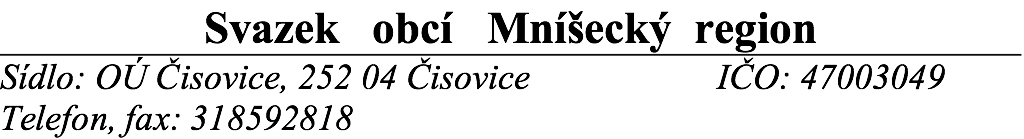 Rozpočtový výhled 2017-2019                  2017     2018     2019 PŘÍJMYDaňové příjmyNedaňové příjmy               150          150           150 Kapitálové příjmyPřijaté dotace            242.000      242.000       242.000   Příjmy celkem             242.150      242.150       242.150(po konsolidaci)VÝDAJEBěžné výdaje              240.000      240.000       240.000  Kapitálové výdaje Výdaje celkem             240.000      240.000       240.000(po konsolidaci)FINANCOVÁNÍPŘÍJMY Z FINANCOVÁNÍZapojení zůstatku          64.000       64.000        64.000předchozích letKrátkodobé úvěryDlouhodobé úvěryVÝDAJE Z FINANCOVÁNÍSplátka jistinyz krátkodobého úvěruSplátka jistiny z dlouhodobého úvěru Zpracovala:				Schváleno na zasedání SOMRGita Hermachová			č. 7/2016, dne 6.12.20165.12.2016